Lycée du Parc Impérial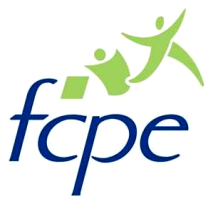 Monsieur le Directeur Académique des Services de l'Education NationaleObjet : dotation horaire du lycée du Parc ImpérialMonsieur le Directeur Académique,J'ai pris connaissance des effectifs prévisionnels de la rentrée 2016. Pour 5 élèves de moins, la dotation horaire allouée à notre établissement est amputée de 53 heures et le lycée perd une seconde. Il y a manifestement une disproportion importante entre la cause et les conséquences, entre la diminution des effectifs et les moyens alloués.Une seconde coûte 36 heures, aussi, je ne peux qu'être étonné de la réduction importante (53 heures) de la dotation horaire. La situation est déjà tendue actuellement :- effectifs extrêmement chargés (jusqu'à 36, voire même 37 élèves pour certaines classes)- dédoublement compliqué, voire impossible à mettre en œuvreJ'estime que les moyens alloués pour l'année scolaire 2015/2016 étaient déjà indignes d'un pays tel que le nôtre. En ma qualité de parent d'élève, je ne peux me satisfaire d'une nouvelle dégradation des conditions de travail de mon enfant. Aussi, je vous demande de bien vouloir réétudier la situation du lycée du Parc Impérial afin de mettre en cohérence les effectifs prévisionnels et les moyens alloués à notre établissement. Dans cette attente, je vous prie d'agréer, Monsieur le Directeur Académique, l'expression de ma très haute considération distinguée.